JOURNÉE DE SPORT DE LA CJMS DU 12 SEPTEMBRE 2020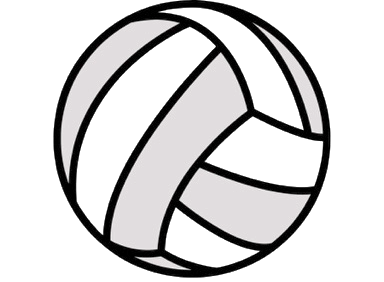 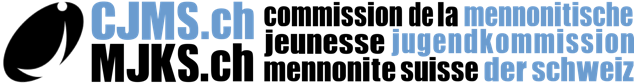 TOURNOI DE BEACH-VOLLEYBALL 
REMPLISSEZ UNE LIGNE POUR CHAQUE JOUEUR DE L’ÉQUIPELA LIGNE GRISE EST POUR LA PERSONNE DE CONTACT / CHEF D’ÉQUIPEGROUPE DE JEUNE :  ……………………………………………………….ÉQUIPE « POUR LE FUN »  (4 PERSONNES) 	NOM DE l’ÉQUIPE : _______________ÉQUIPE « AMBITIEUSE » (3 PERSONNES)  NOM DE L’ÉQUIPE : _______________RENVOYEZ CE TABLEAU JUSQU’AU 1er SEPTEMBRE À : KONTAKT@MJKS.CHNomPrénomD. de n. AdresseNPACommuneCantonE-MailNomPrénomD. de n. AdresseNPACommuneCantonE-Mail